Coronacrisis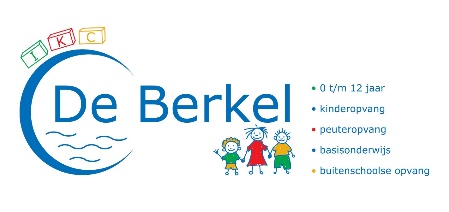 Plan van aanpakIKC De Berkel18 januari 2021 april t/m 22 januari 2021 --------------------------------------------------------------------------------------Beste ouders / verzorgers,Het kabinet heeft besloten dat vanwege het coronavirus de scholen in het hele land gesloten blijven. Het basisonderwijs en de kinderopvang gaan mogelijk open op maandag 25 januari. Dit besluit is nog afhankelijk van de resultaten uit onderzoek naar de Britse coronavariant en de besmettelijkheid ervan bij kinderen. Dit betekent in ieder geval dat de komende week ook onze school dicht blijft. Wij willen u via deze brief op de hoogte brengen over de voortgang van het afstandsonderwijs.Vormgeving onderwijs op de BerkelWij hebben ervoor gekozen om het afstandsonderwijs te blijven vormgeven zoals wij dat momenteel doen. Wij merken dat kinderen, maar ook ouders/verzorgers vaardig zijn (geworden) in deze manier van werken met betrekking tot Classroom en Cloudwise. Wel voegen we iets toe aan de huidige werkwijze.  Juf Kim zal voor groep 1/2 dagelijks een Meet momentje inplannen om een activiteit aan te bieden. Daarnaast kunnen de kinderen van groep 2 vanaf heden ook werken met Classroom. De kinderen/ouders van groep 1 ontvangen deze week nog gewoon een link op de mail voor google Meet. Vanaf volgende week kunnen alle kinderen van groep 1/2 inloggen in Coudwise en vanuit daar in Meet komen. De concrete invulling van beide aanvullingen ontvangen betreffende ouders/verzorgers van juf Kim.In de groepen 3 t/m 8 hebben de leerkrachten afgelopen weken al gewerkt met het geven van extra instructies / opstartmomentjes aan kleine groepjes kinderen. Daarnaast zijn alle leerkrachten (op hun reguliere werkdagen) vanaf maandag 18 januari tussen 9.00 uur en 12.00 uur online beschikbaar via Meet. Als kinderen tijdens hun werk tegen moeilijkheden aanlopen of vragen hebben dan kunnen zij dit meteen oplossen door online te gaan in Meet. Op deze manier hopen we daarin ook u als ouder/verzorger te ontlasten met betrekking tot vragen over de taakbrief.Opvang onder schooltijdBent u beide werkzaam in een cruciale beroepsgroep dan mag u voor uw kinderen gebruik maken van de opvang op school, onder de reguliere schooltijden. Als in een gezin één ouder een cruciaal beroep uitvoert, is het verzoek om zoveel mogelijk zelf de kinderen op te vangen. Ook kinderen uit ‘kwetsbare’ gezinnen mogen opgevangen worden. Er moet in alle gevallen echt sprake zijn van noodzaak. De opvang gaat in vanaf maandag 18-01-21. Wilt u gebruik maken van de opvang dan kunt u dit tot uiterlijk 24 uur van te voren aangeven bij Marije via directie@obsdeberkel.nl  Medewerkers en leerlingen die ziekteverschijnselen hebben (hoesten, verkouden, etc.) blijven thuis. In de bijlage ontvangt u een update van het testbeleid m.b.t. kinderen onder de 12 jaar.De lijst met cruciale beroepen vindt u hier: https://www.rijksoverheid.nl/onderwerpen/coronavirus-covid-19/cruciale-beroepsgroepen School is verantwoordelijk voor de opvang onder de reguliere schooltijden, de kinderopvangorganisatie is verantwoordelijk voor de opvang van kinderen buiten de reguliere schooltijden. Het zal u afgelopen weken niet ontgaan zijn in het landelijke nieuws dat de vraag naar noodopvang is toegenomen ten opzichte van de vorige lockdown. Ook op de Berkel is deze toename te zien. Dit maakte dat de leerkrachten de afgelopen weken aanliepen tegen het feit dat het draaien van een opvangdienst en het geven van afstandsonderwijs niet altijd goed viel te combineren. We hanteerden uiteraard al wel een schema door lesgevende en niet lesgevende teamleden te combineren. Toch kregen we dit niet sluitend voor de hele week. We hebben daarom een lijntje uitgezet naar sportfederatie Berkelland of zij ons kunnen ondersteunen in de noodopvang. Onze vaste gymdocenten Waldo en Quenda komen ons ondersteunen in de opvangdienst op de reguliere gymtijden bij ons op school. Dit gaat dan om de maandagmiddag en de donderdagmiddag.Website schoolOp de website van school www.obsdeberkel.nl kunt u ook alle informatie m.b.t. het Coronavirus teruglezen.Wij hopen u voor nu voldoende geïnformeerd te hebben.Met vriendelijke groet,Team IKC De Berkel